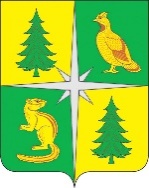 РОССИЙСКАЯ ФЕДЕРАЦИЯИРКУТСКАЯ ОБЛАСТЬЧУНСКИЙ РАЙОНКОНТРОЛЬНО-СЧЕТНАЯ ПАЛАТАЧУНСКОГО РАЙОННОГО МУНИЦИПАЛЬНОГО ОБРАЗОВАНИЯ665513, р.п. Чунский, ул. Комарова, 11, Тел./Факс (39567) 2-12-13, E-mail: chuna.ksp@mail.ruЗАКЛЮЧЕНИЕ № 01-380/35зпо результатам экспертизы проекта решения Думы Бунбуйского муниципального образования «О местном бюджете Бунбуйского муниципального образования на 2023 год и на плановый период 2024 и 2025 годов»Настоящее заключение составлено по результатам экспертизы проекта решения Думы Бунбуйского муниципального образования «О местном бюджете Бунбуйского муниципального образования на 2023 год и на плановый период 2024 и 2025 годов», проведенной на основании обращения председателя Думы Бунбуйского муниципального образования от 23.11.2022, в соответствии с нормами статьи 8 Положения о Контрольно-счетной палате Чунского районного муниципального образования, утвержденного Решением Чунской районной Думы от 27.01.2021 № 29, в связи с передачей полномочий по осуществлению внешнего муниципального финансового контроля Соглашением от 16.07.2012 № 05, председателем Контрольно-счетной палаты Чунского районного муниципального образования (далее – КСП Чунского РМО) А.С. Федорук, аудитором КСП Чунского РМО Н. А. Колотыгиной,  ведущим инспектором КСП Чунского РМО Н. И. Сахаровой.Для проведения экспертизы представлено Положение о бюджетном процессе в Бунбуйском муниципальном, утвержденное Решением Думы Бунбуйского МО от 31.05.2018 № 31, которым регулируются вопросы формирования бюджета поселения.Основные направления бюджетной и налоговой политики Бунбуйского МО на 2023 год и плановый период 2024 и 2025 годов утверждены Постановлением администрации Бунбуйского МО от 08.11.2022 № 40.Положение о порядке и сроках составления проекта бюджета Бунбуйского муниципального образования на 2023 год и плановый период 2024 и 2025 годов утверждено Постановлением администрацией Бунбуйского МО от 20.05.2022 № 24. Проект решения Думы Бунбуйского муниципального образования «О местном бюджете Бунбуйского муниципального образования на 2023 год и на плановый период 2024 и 2025 годов» (далее – проект решения о бюджете, проект бюджета) внесен на рассмотрение Думы поселения Постановлением Главы Бунбуйского МО от 14.11.2022 № 44, что соответствует нормам части 1 статьи 185 Бюджетного кодекса РФ.В преамбуле проекта решения о бюджете отсутствуют обоснования для планирования межбюджетных трансфертов муниципального района (отсутствует ссылка на проект решения Чунской районной Думы о бюджете).Проект бюджета, во исполнение норм статьи 169 Бюджетного кодекса РФ, подготовлен на очередной финансовый год и плановый период.Проектом решения о бюджете предлагается утвердить следующие основные характеристики бюджета поселения:На 2023 год:общий объем доходов местного бюджета в сумме 9 522,5 тыс. рублей, из них объем межбюджетных трансфертов, получаемых из других бюджетов бюджетной системы РФ, в сумме 9 009,7 тыс. рублей;общий объем расходов местного бюджета в сумме 9 522,5 тыс. рублей;дефицит (профицит) местного бюджета – 0,0 рублей;На 2024 год:общий объем доходов местного бюджета в сумме 11 713,6 тыс. рублей, из них объем межбюджетных трансфертов, получаемых из других бюджетов бюджетной системы РФ, в сумме 11 151,1 тыс. рублей;общий объем расходов местного бюджета в сумме 11 713,6 тыс. рублей, в том числе условно утвержденные расходы – 150,1 тыс. рублей;дефицит (профицит) местного бюджета – 0,0 рублей;На 2025 год:общий объем доходов местного бюджета в сумме 6 573,1 тыс. рублей, из них объем межбюджетных трансфертов, получаемых из других бюджетов бюджетной системы РФ, в сумме 5 973,0 тыс. рублей;общий объем расходов местного бюджета в сумме 6 573,1 тыс. рублей, в том числе условно утвержденные расходы – 304,2 тыс. рублей;дефицит (профицит) местного бюджета – 0,0 рублей.В соответствии с нормами статьи 179.4 Бюджетного кодекса РФ пунктом 9 проекта решения о местном бюджете предлагается утвердить объем бюджетных ассигнований муниципального дорожного фонда в размере прогнозируемого объема доходов бюджета муниципального образования от акцизов по подакцизным товарам (продукции), производимым на территории РФ: на 2023 год в сумме 276,2 тыс. рублей,на 2024 год в сумме 307,2 тыс. рублей;на 2025 год в сумме 324,4 тыс. рублей.В соответствии с нормами статьи 184.2 Бюджетного кодекса РФ Пояснительная записка к проекту бюджета составлена.В приложениях 3, 4, 5, 6, 7, 8 к проекту решения по подразделу 1001 «Пенсионное обеспечение» отражены бюджетные ассигнования на выплату пенсий за выслугу лет гражданам, замещавшим должности муниципальной службы, осуществляемые в соответствии с нормативными правовыми актами органов местного самоуправления. Данные расходы относятся к публичным нормативным обязательствам, согласно ст. 6 Бюджетного Кодекса РФ. Проектом Решения о бюджете не утвержден общий объем бюджетных ассигнований, направляемых на исполнение публичных нормативных обязательств, что не соответствует требованиям пункта 3 статьи 184.1 Бюджетного кодекса РФ. Кроме того, в нарушение Порядка формирования и применения кодов бюджетной классификации Российской Федерации, их структуре и принципах назначения утвержденным Приказом Минфина России от 24.05.2022 № 82н, расходы по пенсионному обеспечению (социальные доплаты к пенсиям), осуществляемые за счет средств местных бюджетов в соответствии с нормативными правовыми актами органов местного самоуправления не отражены по виду расходов 312 «Иные пенсии, социальные доплаты к пенсиям».Анализ прогнозируемых доходов бюджета на 2023 год и на плановый период 2024 и 2025 годовМетодика прогнозирования поступлений доходов в бюджет Бунбуйского МО утверждена Постановлением администрации Бунбуйского МО от 14.04.2017 № 15.Согласно нормам статьи 160.1 Бюджетного Кодекса РФ администрация Бунбуйского МО ведет Реестр источников доходов бюджета Бунбуйского МО на 2023 год и плановый период 2024 и 2025 годов, при этом наименования кодов доходов 2 02 15001 10 0000 151 и 2 02 35118 10 0000 151 указаны, несоответствующие нормам Приказ Минфина России от 17.05.2022 № 75н «Об утверждении кодов (перечней кодов) бюджетной классификации Российской Федерации на 2023 год (на 2023 год и на плановый период 2024 и 2025 годов)» (далее - Приказ 75н), положения которого применяются к правоотношениям, возникающим при составлении и исполнении бюджетов бюджетной системы РФ на 2023 год и на плановый период 2024 и 2025 годов.  В соответствии с нормами Налогового кодекса РФ, Бюджетного кодекса РФ, Федерального закона № 131-ФЗ от 06.10.2003, Устава Бунбуйского МО порядок и сроки уплаты земельного налога и налога на имущество физических лиц на территории Бунбуйского МО установлены следующими Решениями Думы поселения:от 31.10.2022 № 06 «Об утверждении и введении в действие на территории Бунбуйского МО земельного налога на 2023 год;от 31.10.2022 № 07 «Об введении налога на имущество физических лиц на территории Бунбуйского МО на 2023 год».Во исполнение норм статьи 173 Бюджетного кодекса РФ Постановлением администрации поселения от 28.06.2016 № 21 утвержден Порядок разработки прогноза социально-экономического развития Бунбуйского МО.Прогноз социально-экономического развития Бунбуйского МО разработан на 2023 год и плановый период 2024 и 2025 годов (далее – Прогноз СЭР), что соответствует нормам пункта 1 статьи 173 Бюджетного кодекса РФ.Прогноз СЭР одобрен Постановлением администрации поселения от 14.11.2022 № 43, т.е. одновременно с принятием решения о внесении проекта бюджета в Думу Бунбуйского МО, что соответствует требованиям пункта 3 статьи 173 Бюджетного кодекса РФ.Во исполнение норм статьи 173 Бюджетного кодекса РФ Пояснительная записка к Прогнозу СЭР составлена.Прогнозируемые доходы Бунбуйского МО на 2023 год и на плановый период 2024 и 2025 годов, а также оценка ожидаемого исполнения на 2022 год по видам доходов приведены в Таблице № 1.Таблица № 1(тыс. рублей)Из приведенного анализа следует, что прогнозируемые проектом решения о бюджете налоговые и неналоговые доходы на 2023 год, относительно показателей оценки ожидаемого исполнения этих доходов на 2022 год, увеличатся на 18,2 %.Положение о предоставлении межбюджетных трансфертов из бюджета Бунбуйского МО утверждено Постановлением администрации Бунбуйского МО от 26.05.2011 № 140.В соответствии с нормами статьи 182.2 Бюджетного кодекса РФ Пояснительная записка к проекту бюджета составлена.Анализ планирования бюджетных ассигнований на 2023 год и на плановый период 2024 и 2025 годовПроект бюджета Бунбуйского МО подготовлен в соответствии со статьей 169 Бюджетного кодекса РФ на очередной финансовый год и плановый период. Планирование бюджетных ассигнований осуществлялось в соответствии с Порядком и методикой планирования бюджетных ассигнований бюджета Бунбуйского МО, утвержденными Постановлением Главы Бунбуйского МО от 08.11.2022 № 41.  Расходы бюджета на 2023 год сформированы:по 6 муниципальным программам, ассигнования по которым составляют 8 160,8 тыс. рублей или 85,7 % от общего объема расходов местного бюджета;в рамках 1 государственной программы Иркутской области, не включенных в муниципальные программы, ассигнования по которой составляют 303,0 тыс. рублей или 3,2 % от общего объема расходов местного бюджета;по непрограммным направлениям деятельности, ассигнования по которым составляют 1 058,7 тыс. рублей или 11,1 % от общего объема расходов местного бюджета.Положение о порядке ведения реестра расходных обязательств Бунбуйского МО утверждено Постановлением администрации от 12.10.2020 № 40. Расходные обязательства Бунбуйского МО на 2023 год и плановый период 2024 и 2025 годов установлены Постановлением Администрации Бунбуйского МО от 10.11.2022 № 42. Анализ распределения ассигнований по разделам и подразделам бюджета на 2023 год и плановый период 2024 и 20245годов относительно оценки ожидаемого исполнения ассигнований на 2022 год приведен в Таблице № 2.Таблица № 2                        (тыс. рублей)Согласно приведенному анализу, планируемые на 2023 год расходы бюджета Бунбуйского, уменьшены на 3,8 % по отношению к оценке ожидаемого исполнения бюджета на 2022 год.На 2023 год проектом бюджета местного бюджета планируется значительное снижение расходов по следующим подразделам:0310 «Защита населения и территории от чрезвычайных ситуаций природного и техногенного характера, пожарная безопасность» на 56,5 %;0409 «Дорожное хозяйство (дорожные фонды)» на 18,4 %;0801 «Культура» на 18,4 %.При этом расходы по следующим подразделам увеличиваются:0502 «Коммунальные хозяйство» на 373,8 % или в 3,7 раз, согласно данным в Пояснительной записке к Проекту бюджета запланированы расходы на модернизацию коммунальной инфраструктуры объектов социальной сферы, находящихся в муниципальной собственности;0113 «Другие общегосударственные вопросы» на 45,6%, согласно данным в Пояснительной записке к Проекту бюджета запланированы расходы на проведение кадастровых работ;0503 «Благоустройство» на 39,3 %, согласно данным в Пояснительной записке к Проекту бюджета запланированы расходы на реализацию перечня проектов народных инициатив.Согласно представленного проекта Решения о бюджете бюджетные ассигнования по кодам вида расхода 111 «Фонд оплаты труда учреждений» и 121 «Фонд оплаты труда государственных (муниципальных) органов» составляет 88,9 % от потребности в соответствии с представленными проектами штатных расписаний.«Порядок составления и ведения сводной бюджетной и бюджетной росписей бюджета Бунбуйского МО» утвержден Постановлением главы администрации Бунбуйского МО от 13.12.2013 № 51. При этом, вышеуказанный Порядок не соответствует статей 217 Бюджетного Кодекса РФ и Положению о Бюджетном процессе в Бунбуйском МО.  Перечнем кодов целевых статей расходов бюджета Бунбуйского МО на 2023 год и на плановый период 2024 и 2025 годов, утвержденным Постановлением главы администрации Бунбуйского МО от 14.11.2022 № 45, для каждой муниципальной программы установлены уникальные коды целевых статей расходов бюджета.Анализ планирования ассигнований для финансового обеспечения реализации муниципальных программ на 2023 год приведен в Таблице № 3.Таблица № 3(тыс. рублей)Из приведенного анализа следует, что финансовое обеспечение муниципальных программ на 2023 год проектом решения о бюджете предусмотрено в полном объеме, т.е. на 100,0 %.Анализ планирования источников финансирования дефицита бюджета на 2023 год и плановый период 2024 и 2025 годовПроектом решения Думы Бунбуйского муниципального образования «О местном бюджете Бунбуйского муниципального образования на 2023 год и на плановый период 2024 и 2025 годов», дефицит (профицит) бюджета не предусмотрен, обязательства по погашению заемных средств отсутствуют, поэтому не предусматриваются источники финансирования дефицита бюджета и привлечение заемных средств программой внутренних заимствований Бунбуйского МО.Верхний предел муниципального долга Бунбуйского МО планируется по состоянию на 01.01.2024 года, на 01.01.2025, на 01.01.2026 в размере 0,0 рублей.Выводы и предложенияВ целом, составление Проекта решения Думы Бунбуйского муниципального образования «О местном бюджете Бунбуйского муниципального образования на 2023 год и на плановый период 2024 и 2025 годов» и внесение его на рассмотрение Думы Бунбуйского МО произведено в соответствии с нормами законодательства Российской Федерации, Иркутской области и нормативно-правовых актов Бунбуйского муниципального образования, кроме нарушений, описанных в настоящем заключении. Руководствуясь нормами статей 9 и 10 Федерального закона «Об общих принципах организации и деятельности контрольно-счетных органов субъектов Российской Федерации и муниципальных образований» от 07.02.2011 № 6-ФЗ, статей 8 и 9 Положения о Контрольно-счетной палате Чунского районного муниципального образования РЕКОМЕНДОВАТЬ:Администрации Бунбуйского муниципального образования подготовить и внести изменения в проект решения Думы Бунбуйского муниципального образования «О местном бюджете Бунбуйского муниципального образования на 2023 год и на плановый период 2024 и 2025 годов» с целью устранения недостатков и нарушений бюджетного законодательства, указанных в настоящем заключении.Депутатам Думы Бунбуйского муниципального образования рассмотреть проект и принять Решение Думы Бунбуйского муниципального образования «О местном бюджете Бунбуйского муниципального образования на 2023 год и на плановый период 2024 и 2025 годов» после внесения в него изменений, подготовленных с учетом настоящего заключения.Председатель Контрольно-счетной палаты Чунского районного муниципального образования                                     А.С. ФедорукАудитор Контрольно-счетной палаты Чунского районного муниципального образования                                      Н. А. КолотыгинаВедущий инспектор Контрольно-счетной палаты Чунского районного муниципального образования                                      Н. И. Сахаровар. п. Чунский02.12.2022 Наименование кода поступлений в бюджет, группы, подгруппы, статьи, подстатьи, элемента, группы подвида, аналитической группы подвида доходовФактически исполнено за 2021 годОценка ожидаемого исполнения на 2022 год Проект решения о бюджете наПроект решения о бюджете наПроект решения о бюджете наПроект решения о бюджете наНаименование кода поступлений в бюджет, группы, подгруппы, статьи, подстатьи, элемента, группы подвида, аналитической группы подвида доходовФактически исполнено за 2021 годОценка ожидаемого исполнения на 2022 год Проект решения о бюджете наПроект решения о бюджете наПроект решения о бюджете наПроект решения о бюджете наНаименование кода поступлений в бюджет, группы, подгруппы, статьи, подстатьи, элемента, группы подвида, аналитической группы подвида доходовФактически исполнено за 2021 годОценка ожидаемого исполнения на 2022 год 2023 год% 2023/2022плановый периодплановый периодНаименование кода поступлений в бюджет, группы, подгруппы, статьи, подстатьи, элемента, группы подвида, аналитической группы подвида доходовФактически исполнено за 2021 годОценка ожидаемого исполнения на 2022 год 2023 год% 2023/2022плановый периодплановый периодНаименование кода поступлений в бюджет, группы, подгруппы, статьи, подстатьи, элемента, группы подвида, аналитической группы подвида доходовФактически исполнено за 2021 годОценка ожидаемого исполнения на 2022 год 2023 год% 2023/20222024 год2025 годНаименование кода поступлений в бюджет, группы, подгруппы, статьи, подстатьи, элемента, группы подвида, аналитической группы подвида доходовФактически исполнено за 2021 годОценка ожидаемого исполнения на 2022 год 2023 год% 2023/20222024 год2025 годНалог на доходы физических лиц160,8149,4178,2119,3196,9217,3Акцизы по подакцизным товарам (продукции), производимым на территории РФ226,7233,5276,2118,3307,2324,4Единый сельскохозяйственный налог0,40,00,00,00,0Налог на имущество физических лиц2,80,30,3100,00,30,3Земельный налог34,814,818,1122,318,118,1Итого налоговые доходы:425,5398,0472,8118,8522,5560,1Доходы о оказания платных услуг (работ) и компенсации затрат государства38,036,040,0111,140,040,0Штрафы, санкции, возмещение ущерба9,00,00,00,00,00,0Итого налоговые и неналоговые доходы:472,5434,0512,8118,2562,5600,1Безвозмездные поступления от других бюджетов бюджетной системы РФ9 331,19 291,49 009,797,011 151,15 973,0- не целевые7 805,18 839,18 535,396,65 441,45 483,5- целевые1 526,0452,3474,4104,95 709,7489,5Итого безвозмездные поступления:9 331,19 291,49 009,797,011 151,15 973,0ВСЕГО ДОХОДОВ:9 803,69 725,49 522,597,911 713,66 573,1Наименование раздела, подразделаКодисполнено за 2021 годОценка ожидаемого исполнения бюджета на 2022 годПроект решения о бюджете наПроект решения о бюджете наПроект решения о бюджете наПроект решения о бюджете наНаименование раздела, подразделаКодисполнено за 2021 годОценка ожидаемого исполнения бюджета на 2022 год2023%  2023/плановый периодплановый периодНаименование раздела, подразделаКодисполнено за 2021 годОценка ожидаемого исполнения бюджета на 2022 год2023202220242025ОБЩЕГОСУДАРСТВЕННЫЕ ВОПРОСЫ01005 847,36 774,06 518,896,24 001,84 067,0Функционирование высшего должностного лица субъекта РФ и муниципального образования0102868,7844,31 032,3122,3955,81 039,4Функционирование Правительства РФ, высших исполнительных органов государственной власти субъектов РФ, местных администраций01044 231,94 861,84 541,593,42 141,02 142,6Обеспечение деятельности финансовых, налоговых и таможенных органов и органов финансового (финансово-бюджетного) надзора0106746,0746,6869,3116,4869,3869,3Обеспечение проведения выборов и референдумов0107279,60,0Резервные фонды011115,00,015,015,0Другие общегосударственные вопросы01130,741,760,7145,620,70,7НАЦИОНАЛЬНАЯ ОБОРОНА0200137,3151,6173,7114,6182,0188,8Мобилизационная и вневойсковая подготовка0203137,3151,6173,7114,6182,0188,8НАЦИОНАЛЬНАЯ БЕЗОПАСНОСТЬ И ПРАВООХРАНИТЕЛЬНАЯ ДЕЯТЕЛЬНОСТЬ030070,272,532,144,323,023,0Гражданская оборона03091,01,01,0100,01,01,0Защита населения и территории от чрезвычайных ситуаций природного и техногенного характера, пожарная безопасность031069,271,531,143,522,022,0НАЦИОНАЛЬНАЯ ЭКОНОМИКА04001 344,6340,8278,281,6309,2326,4Дорожное хозяйство (дорожные фонды)0409143,6339,8277,281,6308,2325,4Другие вопросы в области национальной экономики04121 201,01,01,0100,01,01,0ЖИЛИЩНО-КОММУНАЛЬНОЕ ХОЗЯЙСТВО0500547,8349,8621,1177,6356,053,0Коммунальные хозяйство0502302,440,0189,5473,810,010,0Благоустройство0503245,4309,8431,6139,3346,043,0ОБРАЗОВАНИЕ070024,821,021,0100,016,016,0Профессиональная подготовка, переподготовка и повышение квалификации07058,810,010,0100,05,05,0Молодежная политика070716,011,011,0100,011,011,0КУЛЬТУРА, КИНЕМАТОГРАФИЯ08001 853,11 957,71 597,981,66 395,81 315,0Культура08011 853,11 957,71 597,981,66 395,81 315,0СОЦИАЛЬНАЯ ПОЛИТИКА1000234,2226,2276,7122,3276,7276,7Пенсионное обеспечение1001234,2226,2276,7122,3276,7276,7ФИЗИЧЕСКАЯ КУЛЬТУРА И СПОРТ11003,03,03,0100,03,03,0Физическая культура11013,03,03,03,03,0Распределенные расходы9 896,69 522,596,211 563,56 268,9Условно утверждаемые расходыУсловно утверждаемые расходыхххх150,1304,2ИТОГО РАСХОДОВ:ИТОГО РАСХОДОВ:10 062,39 896,69 522,596,211 713,66 573,1Дефицит (-), профицит (+) бюджетаДефицит (-), профицит (+) бюджета-258,7-171,20,00,00,0№Наименование муниципальной программыКЦСРОбъем финансового обеспечения МП                   на 2023 годОбъем финансового обеспечения МП                   на 2023 годОбъем финансового обеспечения МП                   на 2023 годОтклонение %№Наименование муниципальной программыКЦСРПаспорт МППроект бюджетаПроект бюджетаОтклонение %1Эффективное муниципальное управление41 0 00 000005 915,55 915,55 915,5100,02Безопасное  муниципальное образование42 0 00 0000033,133,133,1100,03Дороги местного значения43 0 00 00000276,2276,2276,2100,04Развитие малого и среднего предпринимательства44 0 00 000001,01,01,0100,05Развитие жилищно-коммунального хозяйства и повышение энергоэффективности45 0 00 00000318,1318,1318,1100,06Развитие культуры, спорта, молодежной политики46 0 00 000001 616,91 616,91 616,9100,0Итого по муниципальным программа Итого по муниципальным программа Итого по муниципальным программа 8 160,88 160,88 160,8100,0100,0Наименование Государственных программНаименование Государственных программНаименование Государственных программНаименование Государственных программНаименование Государственных программНаименование Государственных программНаименование Государственных программНаименование Государственных программНаименование Государственных программНаименование Государственных программНаименование Государственных программНаименование Государственных программНаименование Государственных программНаименование Государственных программНаименование Государственных программНаименование Государственных программ1Государственная программа Иркутской области "Экономическое развитие и инновационная экономика"Государственная программа Иркутской области "Экономическое развитие и инновационная экономика"Государственная программа Иркутской области "Экономическое развитие и инновационная экономика"Государственная программа Иркутской области "Экономическое развитие и инновационная экономика"303,0ххИтого по государственным программамИтого по государственным программамИтого по государственным программамИтого по государственным программамИтого по государственным программам303,0ххНепрограммные расходыНепрограммные расходыНепрограммные расходыНепрограммные расходыНепрограммные расходыНепрограммные расходы1Непрограммные расходы органов государственной власти Иркутской области и иных государственных органов Иркутской областиНепрограммные расходы органов государственной власти Иркутской области и иных государственных органов Иркутской областиНепрограммные расходы органов государственной власти Иркутской области и иных государственных органов Иркутской областиНепрограммные расходы органов государственной власти Иркутской области и иных государственных органов Иркутской области174,4хх2Обеспечение деятельности финансовых органов и органов финансово- бюджетного надзораОбеспечение деятельности финансовых органов и органов финансово- бюджетного надзораОбеспечение деятельности финансовых органов и органов финансово- бюджетного надзораОбеспечение деятельности финансовых органов и органов финансово- бюджетного надзора869,3хх3Резервные расходыРезервные расходыРезервные расходыРезервные расходы15,0ххИтого по непрограммным расходамИтого по непрограммным расходамИтого по непрограммным расходамИтого по непрограммным расходамИтого по непрограммным расходам1 058,7ххИТОГОИТОГОИТОГОИТОГОИТОГО9 522,5хх